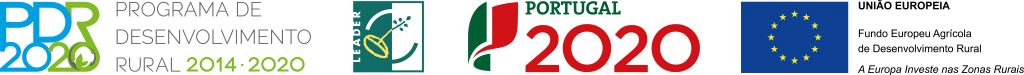 	FICHA DE PROJETO Designação do projeto: Terra Fria 14-20Código do projeto | PDR2020-1041-014442Objetivo principal | Apoio ao funcionamento do GAL para a implementação da estratégia DLBC aprovada nas funções de gestão, acompanhamento e avaliação, na qualidade de órgão intermédio de gestão e animação do Território Região de intervenção | Terra Fria Transmontana Entidade beneficiária | CoraNE – Associação de Desenvolvimento dos Concelhos da Raia Nordestina Data de aprovação |09-03-2016Data de início | 01-09-2015
Data de conclusão | 31-08-2021Custo total elegível | 1 120 147.99€Apoio financeiro da União Europeia | 1 008 133.16€Apoio financeiro Público Nacional  | 112 014.79€ObjetivosElaboração de propostas dos Avisos de Abertura de concursos referentes às mediadas da DLBC. Funcionamento da equipa técnica da CoraNE relativamente a Gestão, Acompanhamento, Animação e Avaliação da EDL. Todas as despesas consideradas são enquadráveis nas várias tipologias de atividades elegíveis, funcionamento, formação e capacitação de recursos, promoção de organização de seminários, colóquios e conferências na área da atuação, monitorização e avaliação da estratégia e animação da estratégia. 